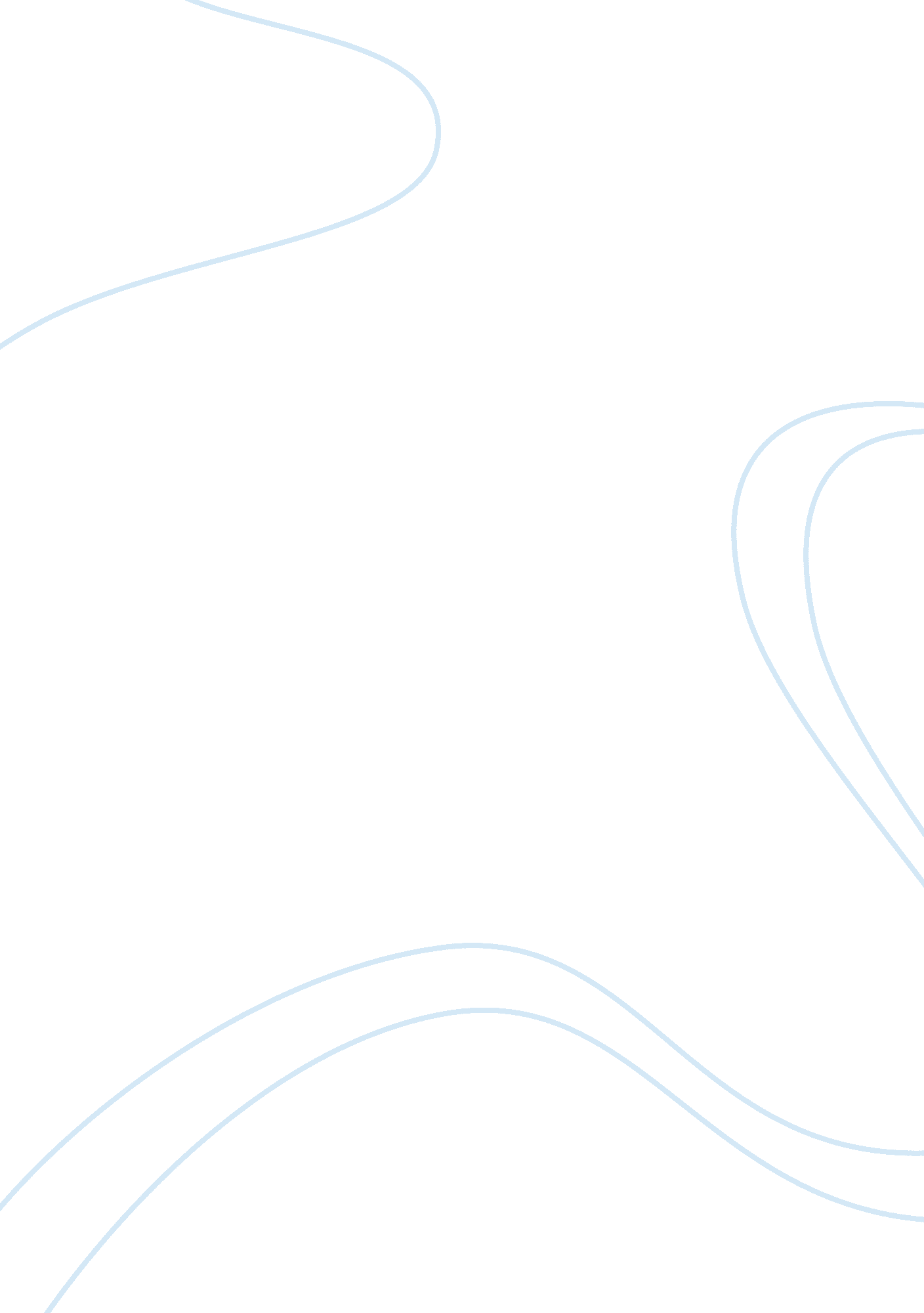 To live or dieSociology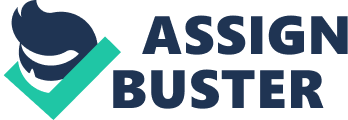 I want to do what is right. By its nature, an oath is a pledge that must be kept under all circumstances. If I do not operate, this is tantamount to negligent performance of my duty and I will be subjected to a medical malpractice suit. The foreign government who watches over the rights and well-being of its citizens will ensure that I answer for the death of one of their citizens. The OB/GYN physician would hold me accountable. He/She will tell the authorities of my negligence for fear that he/she too might be accused of the infant's death. The County Hospital will suspend me from practicing as it conducts a thorough investigation. They will be held accountable to the US government as well as the foreign government as the institution that neglected to ensure that their doctors perform their duty. Strained Foreign relations with the country of the parents of the deceased infant would ensue. Somebody has to take the blame. I would not want to be that person. My practice, my name, the name of my parents, and children will forever be tarnished. 
I want to do what is right. Under the law of God and Man, life is given prime importance. God created this infant. He has placed this infant in my care to see if I will do what is right. Why would I allow a child to die when God has equipped me with the knowledge and skill to help him/her live. The Constitution of the United States expresses and believes in the wishes of God to respect the " unalienable right to life, liberty, and the pursuit of happiness." This child has a right to live, to be free, and to be happy. I have no right or power to take this infant's life, freedom, and happiness. I am a mere citizen of this nation and a child of God, I must follow the law and do what is right. This is what I will tell the parents of this child. 
In conclusion, I will do what is right and tell this infant that God has made it possible for him/her to live a better life. She/he need not go to the home country of his/her parents. She/he would not have to suffer from a lack of facilities to cater to her/his special needs. She/he will have a new start as a US Citizen. She/he is now a citizen of the United States by virtue of her /his birth on US soil. 